ZAJĘCIA KOREKCYJNO-KOMPENSACYJNE prowadzone przez Izabelę Lis  – dla dzieci z grupy „Motyle” i „Pszczółki” na I tydzień kwietniaZałącznik nr 1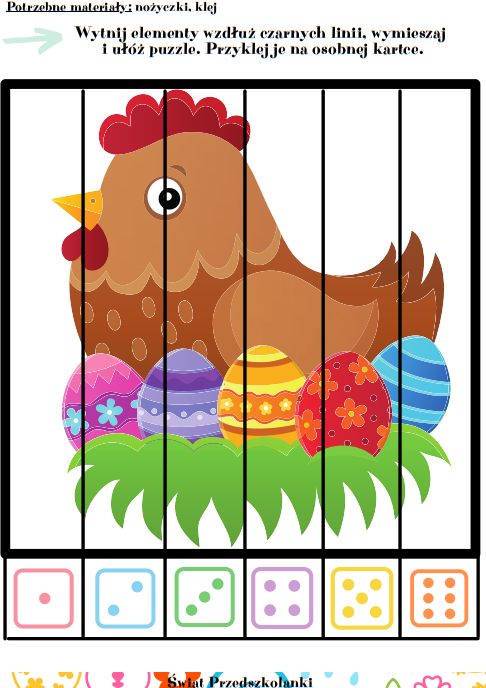 *załącznik nr 1 – wykorzystany ze strony :  http://swiatprzedszkolanki.plZałącznik nr 2 – „Wypełnij kolorem” (zadanie , można wykonać za pomocą plasteliny lub farby odciskając ją palcami)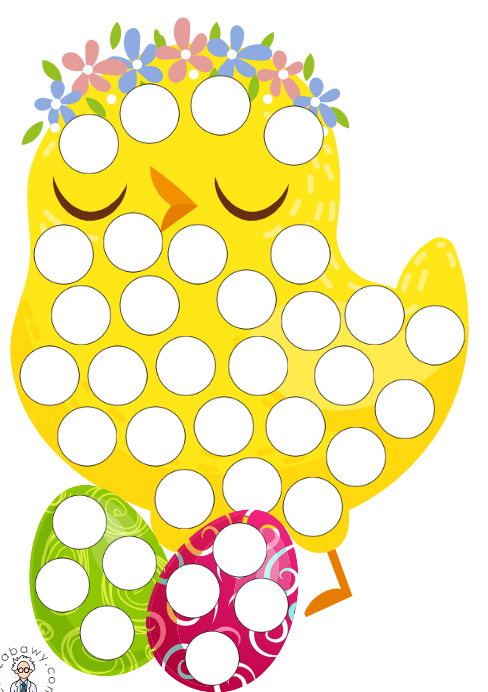 *załącznik nr 2 – wykorzystany ze strony :  https://eduzabawy.com/ Załącznik nr 3 - „Bystre oczko” - policz i wpisz liczbę w odpowiednie miejsce .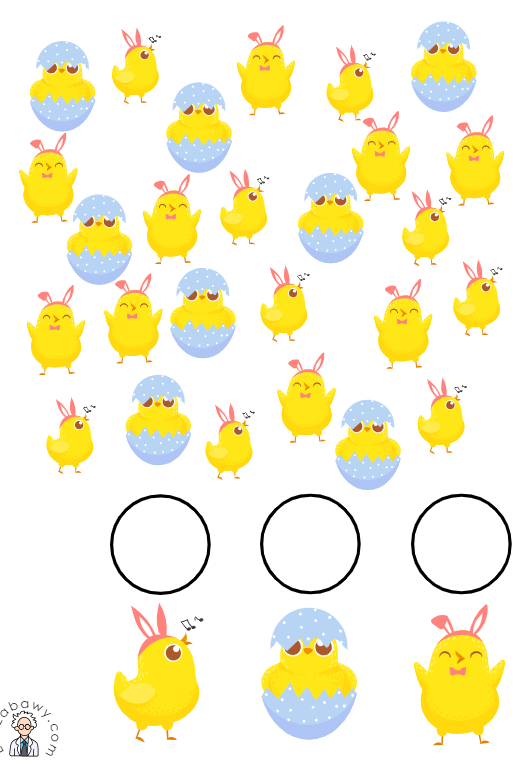 *załącznik nr 3– wykorzystany ze strony :  https://eduzabawy.com/ Załącznik nr 4 – Ćwiczenie grafomotoryczne : popraw po śladzie i pokoloruj obrazek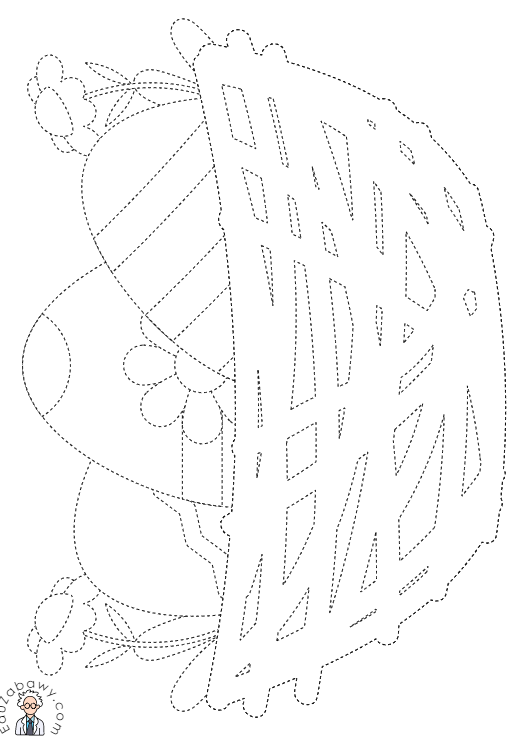 *załącznik nr 4 – wykorzystany ze strony :  https://eduzabawy.com/ Zadanie dla chętnych*Gra memory „Wielkanoc” Link do gry: https://eduzabawy.com/gry-online/memory/wielkanoc/ 